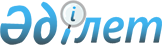 2024-2025 жылдарға арналған Павлодар облысында спорттың басым түрлерінің өңірлік тізбесін бекіту туралыПавлодар облысы әкімдігінің 2023 жылғы 21 желтоқсандағы № 347/4 қаулысы. Павлодар облысының Әділет департаментінде 2023 жылғы 26 желтоқсанда № 7454-14 болып тіркелді
      Қазақстан Республикасының "Дене шынықтыру және спорт туралы" Заңының 8-бабы 1-тармағының 20-5) тармақшасына сәйкес Павлодар облысының әкімдігі ҚАУЛЫ ЕТЕДІ:
      1. Осы қаулының қосымшасына сәйкес 2024-2025 жылдарға арналған Павлодар облысында спорттың басым түрлерінің өңірлік тізбесі бекітілсін.
      2. "Павлодар облысының дене шынықтыру және спорт басқармасы" мемлекеттік мекемесі заңнамамен белгіленген тәртіпте:
      осы қаулының аумақтық әділет органында мемлекеттік тіркелуін; 
      осы қаулыны Павлодар облысы әкімдігінің интернет-ресурсында орналастыруды қамтамасыз етсін.
      3. Осы қаулының орындалуын бақылау облыс әкімінің бірінші орынбасары С.Б. Батырғұжиновқа жүктелсін.
      4. Осы қаулы оның алғашқы ресми жарияланған күнінен кейін күнтізбелік он күн өткен соң қолданысқа енгізіледі.
       "КЕЛІСІЛДІ"
      Қазақстан Республикасының
      туризм және спорт министрлігі 2024-2025 жылдарға арналған Павлодар облысында спорттың басым түрлерінің өңірлік тізбесі
      Аббревиатуралардың түсіндірмесі:
      ММА – Мixed Martial Arts (Аралас жауынгерлік жекпе-жек түрлері);
      WTF - World Taekwon-do Federation (Бүкіләлемдік таеквондо федерациясы);
      ITF – International Taekwon-do Federation (Халықаралық таеквондо федерациясы);
      GTF – Global Taekwon-do Federation (Жаһандық таеквондо федерациясы);
      UWW – United World Wrestling (Біріккен күрес әлемі);
      AIGA – Amateur International Grappling Association (Халықаралық әуесқой Грэпплинг қауымдастығы).
					© 2012. Қазақстан Республикасы Әділет министрлігінің «Қазақстан Республикасының Заңнама және құқықтық ақпарат институты» ШЖҚ РМК
				
      Павлодар облысының әкімі 

А. Байханов
Павлодар облысы
әкімдігінің 2023 жылғы
21 желтоқсандағы № 347/4
қаулысына қосымша
Топтар атауы
№
Олимпиадалық емес спорт түрінің атауы
Жазғы олимпиадалық спорт түрінің атауы
Қысқы олимпиадалық спорт түрінің атауы
Паралимпиадалық спорт түрінің атауы
Ұлттық спорт түрінің атауы
"А" тобы
1
Nomad MMA
Батуттық гимнастика
Биатлон 
Бочча 
Қазақ күресі 
"А" тобы
2
Грэпплинг UWW
Бокс
Шаңғы жарыстары
Дзюдо 
Тоғызкұмалақ
"А" тобы
3
Муайтай
Еркін күрес
Жеңіл атлетика 
"А" тобы
4
Пауэрлифтинг
Дзюдо
Шаңғы жарыстары 
"А" тобы
5
Спорттық акробатика
Классикалық волейбол
Үстел теннисі 
"А" тобы
6
Таэквондо ИТФ (I.T.F.)
Жеңіл атлетика
Пауэрлифтинг 
"А" тобы
7
Шахмат
Жүзу
Жүзу 
"А" тобы
8
Сурдо дзюдо 
Садақ ату 
"А" тобы
9
Сурдо жеңіл атлетика 
Нысана көздеу 
"А" тобы
10
Сурдо шаңғы жарыстары
Таеквондо 
"А" тобы
11
Сурдо жүзу
"А" тобы
12
Сурдо таеквандо WTF 
"А" тобы
13
Тоғызқұмалақ (паралимпиадалық емес)
"А" тобы
14
Шахмат (паралимпиадалық емес)
"А" тобы
15
Дойбы (паралимпиадалық емес)
"В" тобы
1
Грэпплинг (AIGA нұсқасы)
Академиялық есу 
Конькимен жүгіру спорты
Асық ату
2
Джиу-джитсу
Баскетбол
Конькимен мәнерлеп сырғанау
Көкпар
3
Президенттік көпсайыс (Полиатлон)
Велосипед спорты
Шайбалы хоккей
4
Комбат дзю-дзюцу
Қол добы
5
Белбеу күрес
Грек-рим күресі
6
Қоян-қолтық ұрыс
Үстел теннисі
7
Спорттық самбо және жауынгерлік самбо
Спорттық гимнастика
8
Жауынгерлік жекпе-жектің аралас түрлері (ММА)
Нысана көздеу
9
Таеквон-до GTF
Таеквандо WTF
10
Туристтік көпсайыс
Футбол
11
Дойбы
Көркем гимнастика
12
Сурдо еркін күрес 
13
Сурдо грек-рим күресі 
14
Сурдо үстел теннисі 
"С" тобы
1
Arashi MMA
Әйелдер күресі
Фристайл 
Аударыспақ
"С" тобы
2
Автомотоспорт
Су добы
Бәйге
"С" тобы
3
Қол күресі
Садақ ату
Жамбы ату
"С" тобы
4
Ашихара-каратэ
Теннис
Жекпе-жек
"С" тобы
5
Бильярд
Триатлон
Құсбегілік
"С" тобы
6
Бирма боксы
Ауыр атлетика
Тенге ілу
"С" тобы
7
Бодибилдинг
"С" тобы
8
Гір спорты
"С" тобы
9
Каратэ-До КҰкушинкай
"С" тобы
10
Кекушинкай каратэ
11
Кикбоксинг
12
Панкратион
13
Пенчак силат
14
Жағажай футболы
15
Спорттық балық аулау
16
Пилондағы спорт
17
Спорттық бағдарлау
18
Би спорты
19
Шинкиокушинкай каратэ